Leena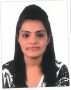 Email: leena.311349@2freemail.com Profile Objective: To work with a reputed, professional and progressive firm so as to pursue a motivating and challenging career by utilizing best of my professional and educational skills to strive hard for success of both organization and self. I am seeking a position in your organization where my skills can assist in the development and progress of the organization and myself.Strengths:Excellent communication, presentation and as well as interpersonal skills.Capability to perform well under pressure.Ability to multi task, time management.Great team worker – adaptable and flexible.Professional Experience:RAK Bank                  Credit Operation Representative ( April’2012 – Till Date)Key responsibilities Carry out all operational tasks, ensuring all activities are completed within time scales and with high degree of accuracy while adhering to Bank policies and process.Responsible for handling complex applications/transactions requiring domain knowledge and application including cross referencing and correlation of task/ data entry to arrive at the final outcome.Responsible for handling exceptions, investing the issue and responding to the source.Responsible for assisting in daily reports and verification and assisting in preparing periodical returns and completion of daily KCC within scheduled time.Determines the source of problems and work to resolve them. Quickly communicates and escalates issues to meet individual and/or department goals.Good knowledge of accounting and balancing principles and banking operations.Participating in training newer or more junior team member on technical and product knowledge.Assist in updating department policies and/or procedures.Ability to handle high volumes without compromising on accuracy in processing.Provides information & statistics for tracking and reporting key performance indicators including department volumes.Provide excellent customer service to both internal and external customers.Ensure bank and industry security standards are adhered to.Ensure periodic control checks are done and any discrepancy found to be highlighted.Ensure all day to day activities are in compliance with the requirements of Central Bank.Identify and recommend improvements to existing procedure and processes, suggest changes for improving controls and reducing cost without compromising on service quality.Be proactive in a wide range of customer enquiries and issues, resolving these or escalate as appropriate.Provide support to other team members as required to assist in smooth operation of the department.Perform other duties or tasks required or instructed by the officer/manager.IBM                 HR Administrator: -HR- Human Resource-Internship ( Oct’10 – March 2012)Key responsibilities Supporting On-boardingAssisting new joiners with the joining formalitiesConducting induction at the location Ensuring the enrolments in employee database.Coordinating with payrollEmirates NBDCoordinator- Corporate Customer Unit (Nov 2008 – April 10)Key Responsibilities:Co-ordinating various activities within the Corporate Banking Unit.Interacting with Corporate Clients / Walk-in-customers for operational issue.Worked on banking tools such as Branch Administration (B.A), Customer Relation Management (CRM), Swift Alliance and Finacle.Collecting and collating statistics reports to assist managers in improvising Customer Service.Actively participated in the merger of Emirates NBD (ENBD).System Expertise/KnowledgeFINACLE 10.2.6 – Infosys. RLS – Retail Lending SystemSWIFT AllianceBranch Administration (B.A).Customer Relation Management (CRM). HR Database.Travel Database.Educational QualificationsBBA, London City College – Major in Finance (2011)Our Own English High School. (12th pass Commerce Stream CBSE.) (2007)Anti-Money Laundering Program (RAKBANK)Personal DetailsDate of Birth: 25th July 1989Nationality: IndianVisa Status- Fathers SponsorshipMarital Status: SingleLanguages: English, Hindi.References can be provided on Request.